108學年幼兒園教材教法II活動設計\試教\省思紀錄表108學年幼兒園教材教法II活動設計\試教\省思紀錄表108學年幼兒園教材教法II活動設計\試教\省思紀錄表108學年幼兒園教材教法II活動設計\試教\省思紀錄表108學年幼兒園教材教法II活動設計\試教\省思紀錄表108學年幼兒園教材教法II活動設計\試教\省思紀錄表活動名稱活動名稱小花出遊記教案設計者教案設計者鄭怡男、蘇怡瑄、戴蕾班級/年齡層/人數班級/年齡層/人數幼幼班/2-3歲/16人    試教日期/場地試教日期/場地永健幼兒園  風雨走廊109/06/17(三) 09：40-10：30領域實施原則(請配合自訂本學期觀摩試教的個人學習目標)領域實施原則(請配合自訂本學期觀摩試教的個人學習目標)基本練習：1.協助及提醒幼兒遵守共同建立的安全活動規則3.示範良好的健康行為並提供幼兒參與健康活動的機會4.自然引導幼兒的健康行為動作技能特別練習：5.提供充足的活動時間，注意觀察幼兒的體能的適應狀況基本練習：1.協助及提醒幼兒遵守共同建立的安全活動規則3.示範良好的健康行為並提供幼兒參與健康活動的機會4.自然引導幼兒的健康行為動作技能特別練習：5.提供充足的活動時間，注意觀察幼兒的體能的適應狀況基本練習：1.協助及提醒幼兒遵守共同建立的安全活動規則3.示範良好的健康行為並提供幼兒參與健康活動的機會4.自然引導幼兒的健康行為動作技能特別練習：5.提供充足的活動時間，注意觀察幼兒的體能的適應狀況基本練習：1.協助及提醒幼兒遵守共同建立的安全活動規則3.示範良好的健康行為並提供幼兒參與健康活動的機會4.自然引導幼兒的健康行為動作技能特別練習：5.提供充足的活動時間，注意觀察幼兒的體能的適應狀況情境安排(含幼兒舊經驗或能力分析說明)情境安排(含幼兒舊經驗或能力分析說明)舊經驗能力：每日有大肌肉的出汗活動情境安排：提供足夠的環境空間舊經驗能力：每日有大肌肉的出汗活動情境安排：提供足夠的環境空間舊經驗能力：每日有大肌肉的出汗活動情境安排：提供足夠的環境空間舊經驗能力：每日有大肌肉的出汗活動情境安排：提供足夠的環境空間教學資源教學資源輪胎(小)*14、(大)*8、車子（紙箱）輪胎(小)*14、(大)*8、車子（紙箱）輪胎(小)*14、(大)*8、車子（紙箱）輪胎(小)*14、(大)*8、車子（紙箱）協助部分協助部分拍照、錄影、協助；嘉諭、淑菁拍照、錄影、協助；嘉諭、淑菁拍照、錄影、協助；嘉諭、淑菁拍照、錄影、協助；嘉諭、淑菁課程目標課程目標課程目標課程目標課程目標學習指標身-1-1 模仿身身體操控活動身-1-2 模仿各種用具的操作身-1-1 模仿身身體操控活動身-1-2 模仿各種用具的操作身-1-1 模仿身身體操控活動身-1-2 模仿各種用具的操作身-1-1 模仿身身體操控活動身-1-2 模仿各種用具的操作身-1-1 模仿身身體操控活動身-1-2 模仿各種用具的操作身-幼-1-1-2 模仿常見的穩定性及移動性身-幼-1-2-1 覺察器材的操作方式引導流程(含時間/步驟/引導語)引導流程(含時間/步驟/引導語)引導流程(含時間/步驟/引導語)引導流程(含時間/步驟/引導語)引導流程(含時間/步驟/引導語)指標運用說明活動時間活動步驟與引導語活動步驟與引導語活動步驟與引導語活動步驟與引導語9；30-9：40(10分鐘)場佈：小輪胎路輪胎堆好車子貼好亮膠帶場佈：小輪胎路輪胎堆好車子貼好亮膠帶場佈：小輪胎路輪胎堆好車子貼好亮膠帶場佈：小輪胎路輪胎堆好車子貼好亮膠帶身-幼-1-1-2 模仿常見的穩定性及移動性(藉由老師的活動前示範，讓小朋友知道活動該如何進行)身-幼-1-1-2 模仿常見的穩定性及移動性(藉由老師的活動前示範，讓小朋友知道活動該如何進行)身-幼-1-2-1 覺察器材的操作方式(老師示範利用小輪胎進行活動的操作方式，讓小朋友知道如何操作)步驟一示意圖：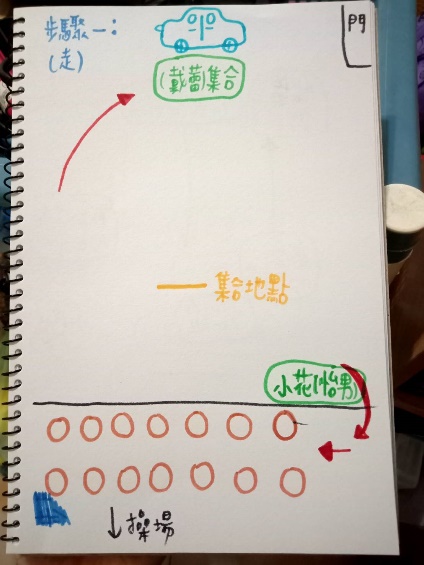 身-幼-1-1-2 模仿常見的穩定性及移動性(藉由老師的活動前示範，讓小朋友知道活動該如何進行)身-幼-1-2-1 覺察器材的操作方式(老師示範利用大輪胎進行活動的操作方式，讓小朋友知道如何操作)步驟二示意圖：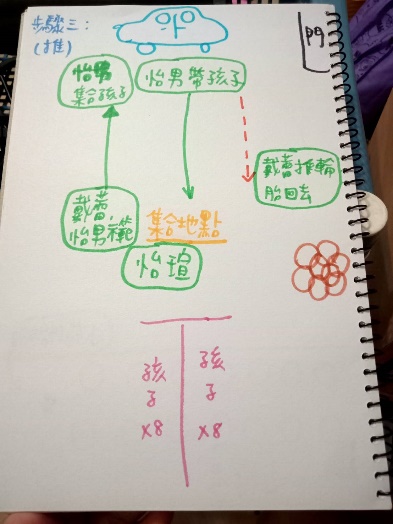 身-幼-1-1-2 模仿常見的穩定性及移動性(藉由老師的活動前示範，讓小朋友知道活動該如何進行)身-幼-1-2-1 覺察器材的操作方式(老師示範利用小輪胎進行活動的操作方式，讓小朋友知道如何操作)步驟三示意圖：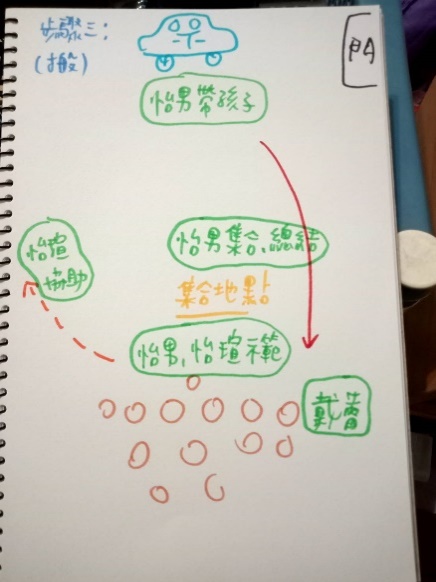 09:40~09:45(5分鐘)09:45~10:15(30分鐘)10:15~10:20(5分鐘)男-T1、瑄-T2、蕾-T3引起動機步驟一：戲劇呈現(小花出遊記)引導語T1：嗨，各位小朋友我是小花，我今天想出去玩，想邀請你們跟我一起去，你們會想跟我一起動一動嗎？但在出發之前，我們需要先來暖身一下步驟二：進行暖身引導語T1：好～那現在我們先三個人一排，打開雙臂，拉開距離(扭頭、扭手腕/腳踝、扭腰、扭膝蓋每組10下)步驟三：戴蕾老師前幾天用輪胎 蓋了一條路，那我們過去看看吧，那我們來分組步驟四：分組引導語T1:好棒哦！那我們在出發前，還有一件事要做，就是分成兩小隊，點到頭的小朋友幫我在這(右邊)排一排，其他小朋友在這(左邊)排一排，那我們有一個口號，我說出發你們說go發展活動：步驟一：輪胎跨(怡男)戴蕾集合孩子引導語T1：小朋友你們看，這裡有用輪胎鋪成的路，是要走在輪胎裡面，那小花我先示範要怎麼走輪胎路(首先我們一隻腳先踏到輪胎的洞洞裡面，另一隻腳也跟著踏進洞洞裡，等到兩隻腳都在一個洞洞裡以後，才能踏下一個洞洞喔)，你們看我完成了，換你們來走走看～小朋友們要小心喔！引導語T1：待會我們是一個一個慢慢走過去喔～那我說出發，下一個小朋友說GO才可以出發喔～引導語T1:(活動過程可以說)那先走完的小朋友要乖乖的原地坐下休息，也可以幫其他的小朋友加油喔～(所有小朋友們都到了）引導語T1：哇～小朋友們都好厲害喔～都平安的到了。咦，那裡有位姊姊在在做甚麼阿S：推輪胎引導與T1：我們一起去看看吧！步驟二：輪胎推(蘇怡瑄)引導語T1：咦～姊姊，你在忙什麼呀？引導語T2：我這邊有八個輪胎要換，但是我一個人沒有辦法推這麼多輪胎，那請小朋友們幫忙我一起推輪胎引導語T2：謝謝小朋友們，那戴蕾老師和小花先示範要怎麼推比較安全，也不會受傷喔～小朋友可以找位置看怎麼推喔怡男、戴蕾示範戴蕾將輪胎推回去怡男集合孩子引導語T2：首先我們要兩個兩個一組，就像戴蕾老師和小花一樣，接著要一起推，推到停車的地方，推完的小朋友就可以在停車的地方坐下來，等其他小朋友喔～(老師示範引導語T2：那麼麻煩小朋友們了～那麼出發～(小朋友們開始推)引導語T2：完成的小朋友可以和小花一起在停車的地方坐著休息喔～引導語T2：也可以幫其他小朋友加油喔~(小朋友推完以後）引導語T2：哇～謝謝小朋友們和小花的幫忙，這樣我可以幫車子換輪胎了～引導語T2：祝你們在接下來的旅程也能玩得開心～引導語T1：那我們繼續前進吧，戴蕾老師在做甚麼阿S：搬輪胎引導與T1：那我們過去看看吧步驟三：輪胎搬（戴蕾）引導語T3：各位小朋友好！我做的路被用壞了，想要把這些輪胎收起來，那想請小朋友一起幫忙 那現在怡瑄姊姊、小花來示範給你們看看要怎麼搬（示範中）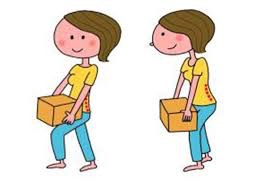 怡瑄、怡男示範怡瑄協助怡男集合孩子說明：就是雙手把輪胎搬起來（不落地），然後走到指定的地方再走回來就完成了喔！ 如果，你覺得你的力氣很大的話，也可以單一隻手（示範）走回來，然後過程中覺得輪胎太重的話，掉下來也沒關係，再慢慢走回來就好了喔！（活動進行中）引導語T3：那完成的小朋友就到中間集合唷引導語T3：哇！小朋友你們好棒，謝謝你們的幫忙綜合活動：1.怡瑄、戴蕾機動引導語T1：謝謝小朋友陪我一起出去玩引導語T1：有沒有覺得手很酸呀？我們現在來捏捏自己的手臂吧！請問還會痠嗎？如果還會痠的話，那我們來耍一耍手臂，那現在好多了嗎？今天看到了好多輪胎，一開始走戴蕾老師做的輪胎路接下來諭到一瑄姊姊他自己再推輪胎，我們過去幫忙，因為戴蕾老師的路壞掉了我們幫他  把輪胎收起來，你們一定都很累了，那我們準備休息喝水了唷男-T1、瑄-T2、蕾-T3引起動機步驟一：戲劇呈現(小花出遊記)引導語T1：嗨，各位小朋友我是小花，我今天想出去玩，想邀請你們跟我一起去，你們會想跟我一起動一動嗎？但在出發之前，我們需要先來暖身一下步驟二：進行暖身引導語T1：好～那現在我們先三個人一排，打開雙臂，拉開距離(扭頭、扭手腕/腳踝、扭腰、扭膝蓋每組10下)步驟三：戴蕾老師前幾天用輪胎 蓋了一條路，那我們過去看看吧，那我們來分組步驟四：分組引導語T1:好棒哦！那我們在出發前，還有一件事要做，就是分成兩小隊，點到頭的小朋友幫我在這(右邊)排一排，其他小朋友在這(左邊)排一排，那我們有一個口號，我說出發你們說go發展活動：步驟一：輪胎跨(怡男)戴蕾集合孩子引導語T1：小朋友你們看，這裡有用輪胎鋪成的路，是要走在輪胎裡面，那小花我先示範要怎麼走輪胎路(首先我們一隻腳先踏到輪胎的洞洞裡面，另一隻腳也跟著踏進洞洞裡，等到兩隻腳都在一個洞洞裡以後，才能踏下一個洞洞喔)，你們看我完成了，換你們來走走看～小朋友們要小心喔！引導語T1：待會我們是一個一個慢慢走過去喔～那我說出發，下一個小朋友說GO才可以出發喔～引導語T1:(活動過程可以說)那先走完的小朋友要乖乖的原地坐下休息，也可以幫其他的小朋友加油喔～(所有小朋友們都到了）引導語T1：哇～小朋友們都好厲害喔～都平安的到了。咦，那裡有位姊姊在在做甚麼阿S：推輪胎引導與T1：我們一起去看看吧！步驟二：輪胎推(蘇怡瑄)引導語T1：咦～姊姊，你在忙什麼呀？引導語T2：我這邊有八個輪胎要換，但是我一個人沒有辦法推這麼多輪胎，那請小朋友們幫忙我一起推輪胎引導語T2：謝謝小朋友們，那戴蕾老師和小花先示範要怎麼推比較安全，也不會受傷喔～小朋友可以找位置看怎麼推喔怡男、戴蕾示範戴蕾將輪胎推回去怡男集合孩子引導語T2：首先我們要兩個兩個一組，就像戴蕾老師和小花一樣，接著要一起推，推到停車的地方，推完的小朋友就可以在停車的地方坐下來，等其他小朋友喔～(老師示範引導語T2：那麼麻煩小朋友們了～那麼出發～(小朋友們開始推)引導語T2：完成的小朋友可以和小花一起在停車的地方坐著休息喔～引導語T2：也可以幫其他小朋友加油喔~(小朋友推完以後）引導語T2：哇～謝謝小朋友們和小花的幫忙，這樣我可以幫車子換輪胎了～引導語T2：祝你們在接下來的旅程也能玩得開心～引導語T1：那我們繼續前進吧，戴蕾老師在做甚麼阿S：搬輪胎引導與T1：那我們過去看看吧步驟三：輪胎搬（戴蕾）引導語T3：各位小朋友好！我做的路被用壞了，想要把這些輪胎收起來，那想請小朋友一起幫忙 那現在怡瑄姊姊、小花來示範給你們看看要怎麼搬（示範中）怡瑄、怡男示範怡瑄協助怡男集合孩子說明：就是雙手把輪胎搬起來（不落地），然後走到指定的地方再走回來就完成了喔！ 如果，你覺得你的力氣很大的話，也可以單一隻手（示範）走回來，然後過程中覺得輪胎太重的話，掉下來也沒關係，再慢慢走回來就好了喔！（活動進行中）引導語T3：那完成的小朋友就到中間集合唷引導語T3：哇！小朋友你們好棒，謝謝你們的幫忙綜合活動：1.怡瑄、戴蕾機動引導語T1：謝謝小朋友陪我一起出去玩引導語T1：有沒有覺得手很酸呀？我們現在來捏捏自己的手臂吧！請問還會痠嗎？如果還會痠的話，那我們來耍一耍手臂，那現在好多了嗎？今天看到了好多輪胎，一開始走戴蕾老師做的輪胎路接下來諭到一瑄姊姊他自己再推輪胎，我們過去幫忙，因為戴蕾老師的路壞掉了我們幫他  把輪胎收起來，你們一定都很累了，那我們準備休息喝水了唷男-T1、瑄-T2、蕾-T3引起動機步驟一：戲劇呈現(小花出遊記)引導語T1：嗨，各位小朋友我是小花，我今天想出去玩，想邀請你們跟我一起去，你們會想跟我一起動一動嗎？但在出發之前，我們需要先來暖身一下步驟二：進行暖身引導語T1：好～那現在我們先三個人一排，打開雙臂，拉開距離(扭頭、扭手腕/腳踝、扭腰、扭膝蓋每組10下)步驟三：戴蕾老師前幾天用輪胎 蓋了一條路，那我們過去看看吧，那我們來分組步驟四：分組引導語T1:好棒哦！那我們在出發前，還有一件事要做，就是分成兩小隊，點到頭的小朋友幫我在這(右邊)排一排，其他小朋友在這(左邊)排一排，那我們有一個口號，我說出發你們說go發展活動：步驟一：輪胎跨(怡男)戴蕾集合孩子引導語T1：小朋友你們看，這裡有用輪胎鋪成的路，是要走在輪胎裡面，那小花我先示範要怎麼走輪胎路(首先我們一隻腳先踏到輪胎的洞洞裡面，另一隻腳也跟著踏進洞洞裡，等到兩隻腳都在一個洞洞裡以後，才能踏下一個洞洞喔)，你們看我完成了，換你們來走走看～小朋友們要小心喔！引導語T1：待會我們是一個一個慢慢走過去喔～那我說出發，下一個小朋友說GO才可以出發喔～引導語T1:(活動過程可以說)那先走完的小朋友要乖乖的原地坐下休息，也可以幫其他的小朋友加油喔～(所有小朋友們都到了）引導語T1：哇～小朋友們都好厲害喔～都平安的到了。咦，那裡有位姊姊在在做甚麼阿S：推輪胎引導與T1：我們一起去看看吧！步驟二：輪胎推(蘇怡瑄)引導語T1：咦～姊姊，你在忙什麼呀？引導語T2：我這邊有八個輪胎要換，但是我一個人沒有辦法推這麼多輪胎，那請小朋友們幫忙我一起推輪胎引導語T2：謝謝小朋友們，那戴蕾老師和小花先示範要怎麼推比較安全，也不會受傷喔～小朋友可以找位置看怎麼推喔怡男、戴蕾示範戴蕾將輪胎推回去怡男集合孩子引導語T2：首先我們要兩個兩個一組，就像戴蕾老師和小花一樣，接著要一起推，推到停車的地方，推完的小朋友就可以在停車的地方坐下來，等其他小朋友喔～(老師示範引導語T2：那麼麻煩小朋友們了～那麼出發～(小朋友們開始推)引導語T2：完成的小朋友可以和小花一起在停車的地方坐著休息喔～引導語T2：也可以幫其他小朋友加油喔~(小朋友推完以後）引導語T2：哇～謝謝小朋友們和小花的幫忙，這樣我可以幫車子換輪胎了～引導語T2：祝你們在接下來的旅程也能玩得開心～引導語T1：那我們繼續前進吧，戴蕾老師在做甚麼阿S：搬輪胎引導與T1：那我們過去看看吧步驟三：輪胎搬（戴蕾）引導語T3：各位小朋友好！我做的路被用壞了，想要把這些輪胎收起來，那想請小朋友一起幫忙 那現在怡瑄姊姊、小花來示範給你們看看要怎麼搬（示範中）怡瑄、怡男示範怡瑄協助怡男集合孩子說明：就是雙手把輪胎搬起來（不落地），然後走到指定的地方再走回來就完成了喔！ 如果，你覺得你的力氣很大的話，也可以單一隻手（示範）走回來，然後過程中覺得輪胎太重的話，掉下來也沒關係，再慢慢走回來就好了喔！（活動進行中）引導語T3：那完成的小朋友就到中間集合唷引導語T3：哇！小朋友你們好棒，謝謝你們的幫忙綜合活動：1.怡瑄、戴蕾機動引導語T1：謝謝小朋友陪我一起出去玩引導語T1：有沒有覺得手很酸呀？我們現在來捏捏自己的手臂吧！請問還會痠嗎？如果還會痠的話，那我們來耍一耍手臂，那現在好多了嗎？今天看到了好多輪胎，一開始走戴蕾老師做的輪胎路接下來諭到一瑄姊姊他自己再推輪胎，我們過去幫忙，因為戴蕾老師的路壞掉了我們幫他  把輪胎收起來，你們一定都很累了，那我們準備休息喝水了唷男-T1、瑄-T2、蕾-T3引起動機步驟一：戲劇呈現(小花出遊記)引導語T1：嗨，各位小朋友我是小花，我今天想出去玩，想邀請你們跟我一起去，你們會想跟我一起動一動嗎？但在出發之前，我們需要先來暖身一下步驟二：進行暖身引導語T1：好～那現在我們先三個人一排，打開雙臂，拉開距離(扭頭、扭手腕/腳踝、扭腰、扭膝蓋每組10下)步驟三：戴蕾老師前幾天用輪胎 蓋了一條路，那我們過去看看吧，那我們來分組步驟四：分組引導語T1:好棒哦！那我們在出發前，還有一件事要做，就是分成兩小隊，點到頭的小朋友幫我在這(右邊)排一排，其他小朋友在這(左邊)排一排，那我們有一個口號，我說出發你們說go發展活動：步驟一：輪胎跨(怡男)戴蕾集合孩子引導語T1：小朋友你們看，這裡有用輪胎鋪成的路，是要走在輪胎裡面，那小花我先示範要怎麼走輪胎路(首先我們一隻腳先踏到輪胎的洞洞裡面，另一隻腳也跟著踏進洞洞裡，等到兩隻腳都在一個洞洞裡以後，才能踏下一個洞洞喔)，你們看我完成了，換你們來走走看～小朋友們要小心喔！引導語T1：待會我們是一個一個慢慢走過去喔～那我說出發，下一個小朋友說GO才可以出發喔～引導語T1:(活動過程可以說)那先走完的小朋友要乖乖的原地坐下休息，也可以幫其他的小朋友加油喔～(所有小朋友們都到了）引導語T1：哇～小朋友們都好厲害喔～都平安的到了。咦，那裡有位姊姊在在做甚麼阿S：推輪胎引導與T1：我們一起去看看吧！步驟二：輪胎推(蘇怡瑄)引導語T1：咦～姊姊，你在忙什麼呀？引導語T2：我這邊有八個輪胎要換，但是我一個人沒有辦法推這麼多輪胎，那請小朋友們幫忙我一起推輪胎引導語T2：謝謝小朋友們，那戴蕾老師和小花先示範要怎麼推比較安全，也不會受傷喔～小朋友可以找位置看怎麼推喔怡男、戴蕾示範戴蕾將輪胎推回去怡男集合孩子引導語T2：首先我們要兩個兩個一組，就像戴蕾老師和小花一樣，接著要一起推，推到停車的地方，推完的小朋友就可以在停車的地方坐下來，等其他小朋友喔～(老師示範引導語T2：那麼麻煩小朋友們了～那麼出發～(小朋友們開始推)引導語T2：完成的小朋友可以和小花一起在停車的地方坐著休息喔～引導語T2：也可以幫其他小朋友加油喔~(小朋友推完以後）引導語T2：哇～謝謝小朋友們和小花的幫忙，這樣我可以幫車子換輪胎了～引導語T2：祝你們在接下來的旅程也能玩得開心～引導語T1：那我們繼續前進吧，戴蕾老師在做甚麼阿S：搬輪胎引導與T1：那我們過去看看吧步驟三：輪胎搬（戴蕾）引導語T3：各位小朋友好！我做的路被用壞了，想要把這些輪胎收起來，那想請小朋友一起幫忙 那現在怡瑄姊姊、小花來示範給你們看看要怎麼搬（示範中）怡瑄、怡男示範怡瑄協助怡男集合孩子說明：就是雙手把輪胎搬起來（不落地），然後走到指定的地方再走回來就完成了喔！ 如果，你覺得你的力氣很大的話，也可以單一隻手（示範）走回來，然後過程中覺得輪胎太重的話，掉下來也沒關係，再慢慢走回來就好了喔！（活動進行中）引導語T3：那完成的小朋友就到中間集合唷引導語T3：哇！小朋友你們好棒，謝謝你們的幫忙綜合活動：1.怡瑄、戴蕾機動引導語T1：謝謝小朋友陪我一起出去玩引導語T1：有沒有覺得手很酸呀？我們現在來捏捏自己的手臂吧！請問還會痠嗎？如果還會痠的話，那我們來耍一耍手臂，那現在好多了嗎？今天看到了好多輪胎，一開始走戴蕾老師做的輪胎路接下來諭到一瑄姊姊他自己再推輪胎，我們過去幫忙，因為戴蕾老師的路壞掉了我們幫他  把輪胎收起來，你們一定都很累了，那我們準備休息喝水了唷身-幼-1-1-2 模仿常見的穩定性及移動性(藉由老師的活動前示範，讓小朋友知道活動該如何進行)身-幼-1-1-2 模仿常見的穩定性及移動性(藉由老師的活動前示範，讓小朋友知道活動該如何進行)身-幼-1-2-1 覺察器材的操作方式(老師示範利用小輪胎進行活動的操作方式，讓小朋友知道如何操作)步驟一示意圖：身-幼-1-1-2 模仿常見的穩定性及移動性(藉由老師的活動前示範，讓小朋友知道活動該如何進行)身-幼-1-2-1 覺察器材的操作方式(老師示範利用大輪胎進行活動的操作方式，讓小朋友知道如何操作)步驟二示意圖：身-幼-1-1-2 模仿常見的穩定性及移動性(藉由老師的活動前示範，讓小朋友知道活動該如何進行)身-幼-1-2-1 覺察器材的操作方式(老師示範利用小輪胎進行活動的操作方式，讓小朋友知道如何操作)步驟三示意圖：活動照片 (此欄僅見於試教後的修正版)活動照片 (此欄僅見於試教後的修正版)活動照片 (此欄僅見於試教後的修正版)活動照片 (此欄僅見於試教後的修正版)活動照片 (此欄僅見於試教後的修正版)活動照片 (此欄僅見於試教後的修正版)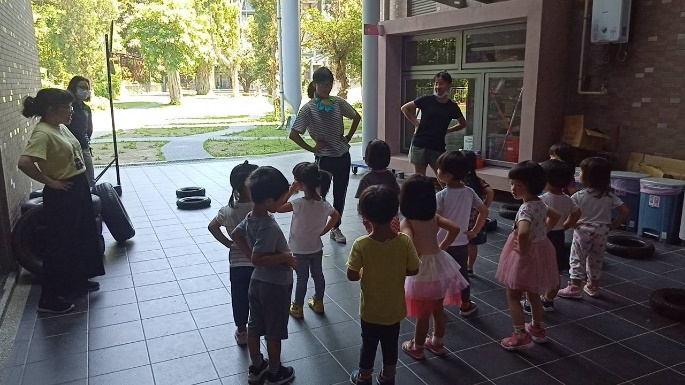 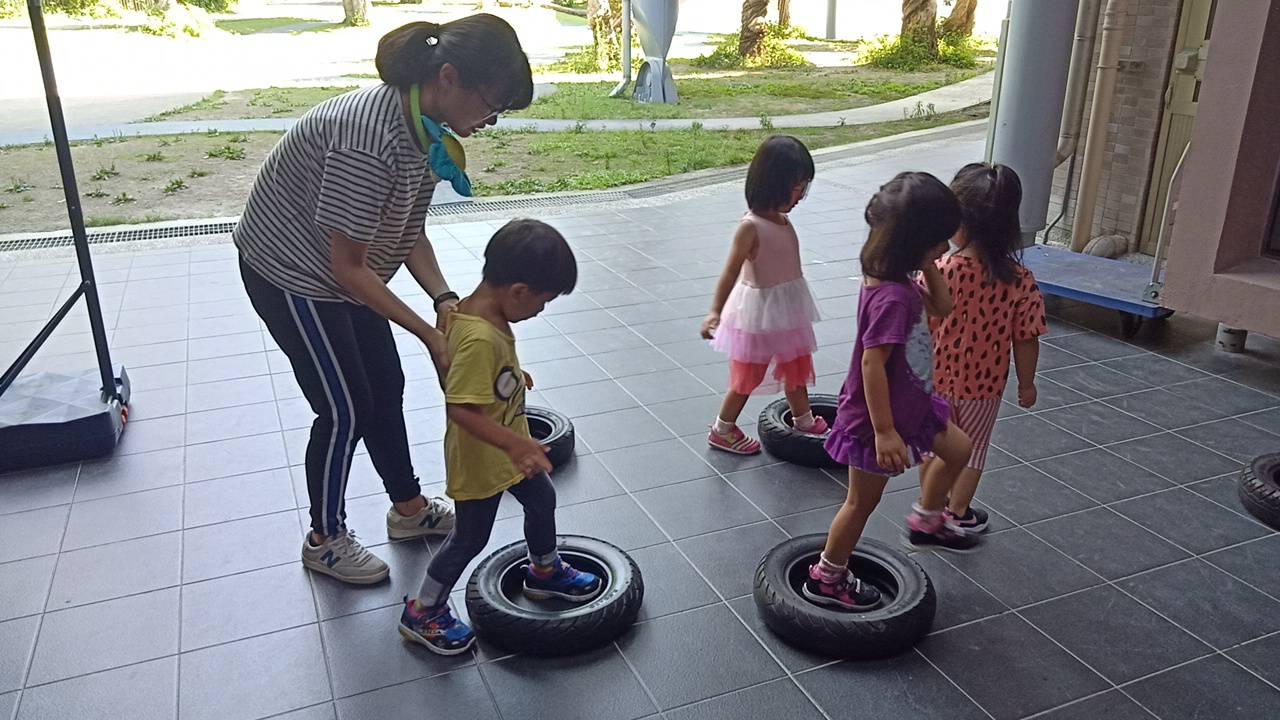 引起動機：戲劇(小花出遊記)、暖身、分組引起動機：戲劇(小花出遊記)、暖身、分組引起動機：戲劇(小花出遊記)、暖身、分組引起動機：戲劇(小花出遊記)、暖身、分組發展活動(步驟一：走輪胎)發展活動(步驟一：走輪胎)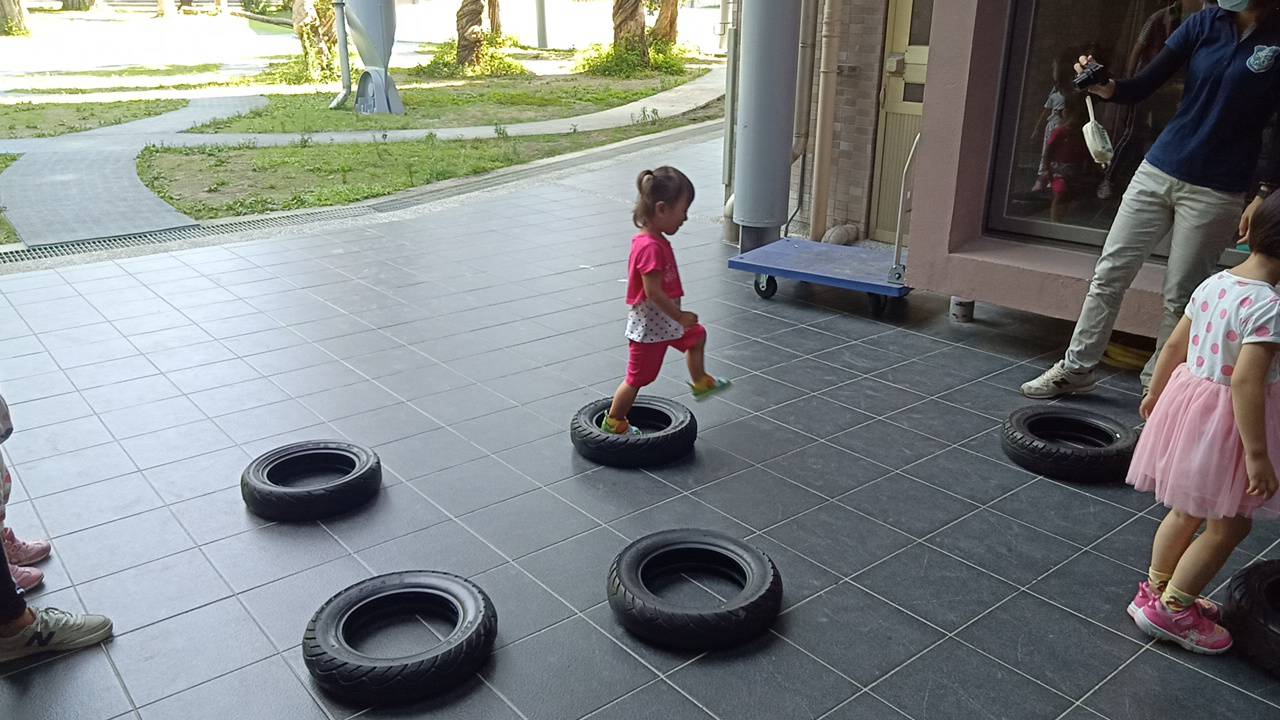 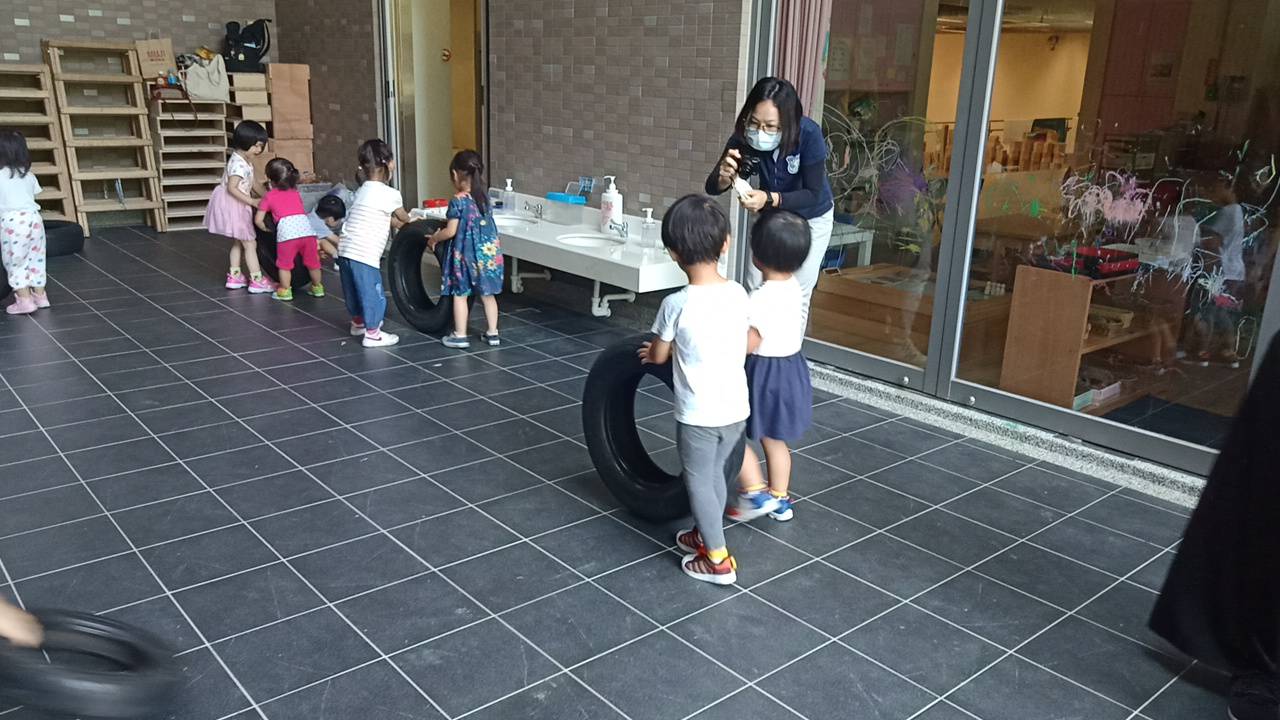 發展活動(步驟一：走輪胎)發展活動(步驟一：走輪胎)發展活動(步驟一：走輪胎)發展活動(步驟一：走輪胎)發展活動(步驟二：推輪胎)發展活動(步驟二：推輪胎)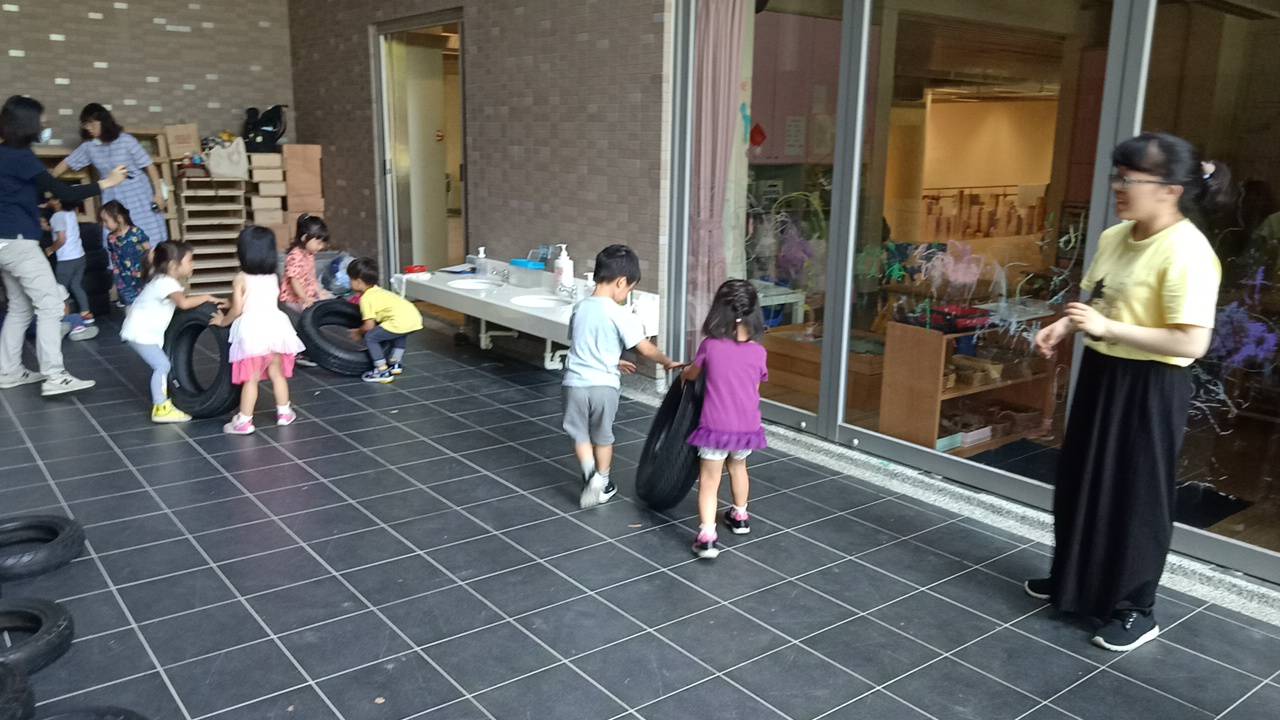 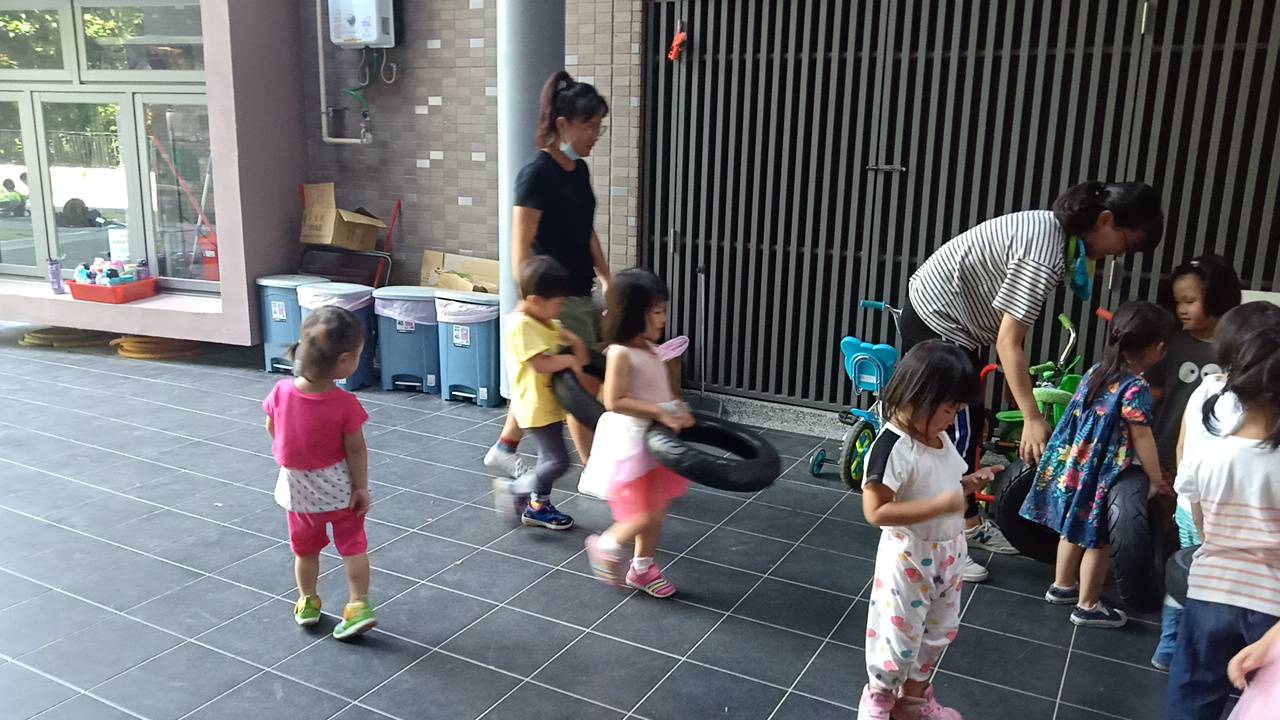 發展活動(步驟二：推輪胎)發展活動(步驟二：推輪胎)發展活動(步驟二：推輪胎)發展活動(步驟二：推輪胎)發展活動(步驟三：搬輪胎)發展活動(步驟三：搬輪胎)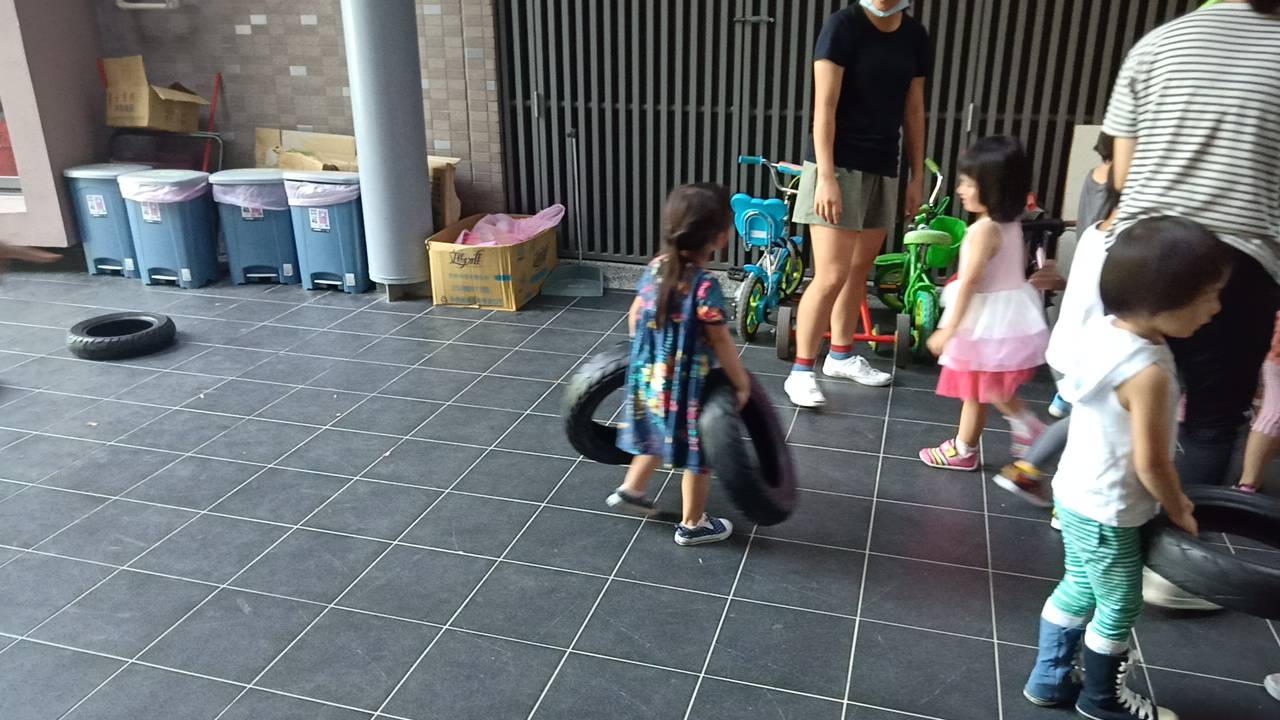 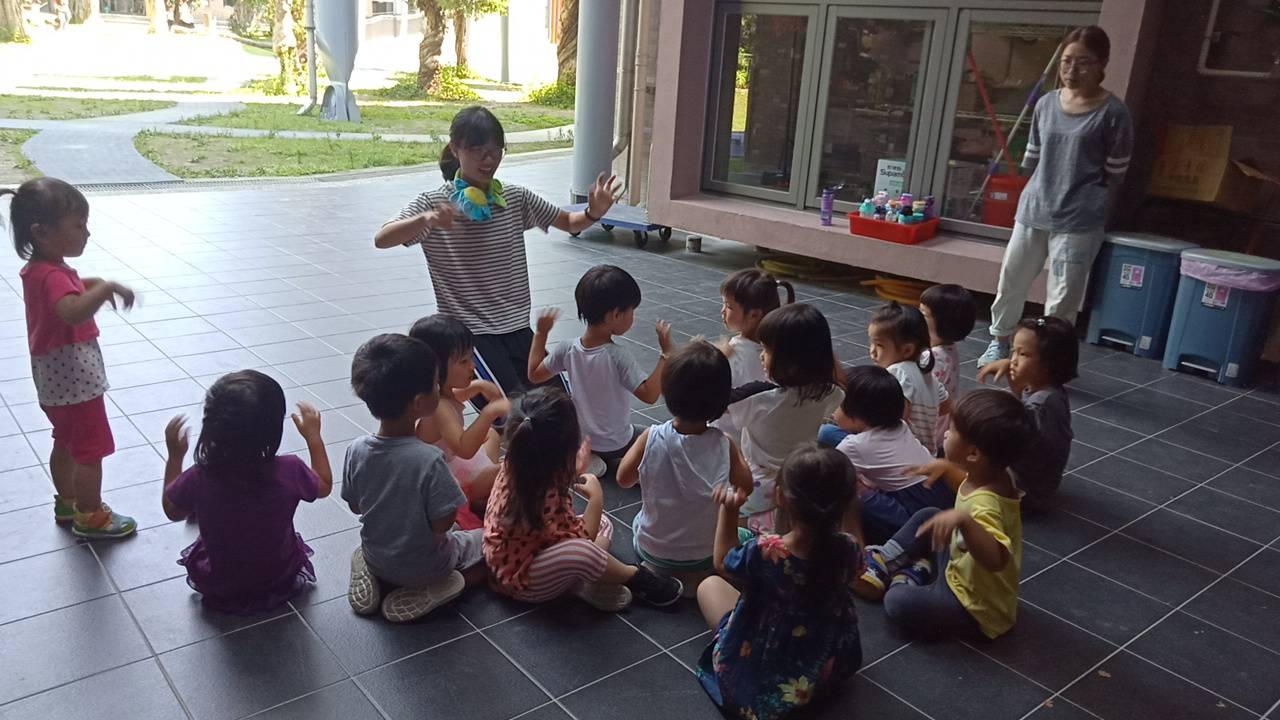 發展活動(步驟三：搬輪胎)發展活動(步驟三：搬輪胎)發展活動(步驟三：搬輪胎)發展活動(步驟三：搬輪胎)綜合活動(總結+收操+喝水+洗手)綜合活動(總結+收操+喝水+洗手)教學發現、省思與修正 (此欄僅見於試教後的修正版)老師建議：1.分組可以用切西瓜分兩組2.排隊建議以搭火車的方式告訴幼兒指示，及老師當火車頭，讓幼兒知道現在要搭起小火車3.用戲劇去操作每項活動，像是請幼兒當小青蛙跳進輪胎洞裡…，帶入角色讓孩子有更明確的任務4.因是有以小關卡去作活動，每個活動可以貼上不同地線讓孩子區辨活動的集合位置5.可讓一名試教者進行全部的關卡，其餘試教者作協助，進行較不混亂6.轉換活動空間時會有些許混亂，可在同一個地方接下一個活動內容，比較不會有混亂的現象7.活動內容還不錯，時間也對幼幼班的孩子合宜8.活動的引導語要在注意，有些說明對幼兒不太清楚ex.排隊搭火車試教省思：鄭怡男：幼兒較不了解出發 GO的口號，在活動中並無述說GO ，下次操作可以再更明確的指示讓幼兒知道幼兒的發展程度良好，操作流暢度很高幼兒都樂於在活動當中，因指示的不熟悉而會再三的引導在活動中與幼兒的問答對話較少，會希望能有更多引導的方式讓幼兒表現活動結束後，幼兒們拿小輪胎進行其他自由遊戲的創作(當鍋子煮飯)活動後與幼兒相處，能看到幼兒間的互動及創作的表現，透過參與者的角色去做觀察，能聽到幼兒願意與你分享及說明目前所進行的遊戲內容戴蕾：優點：1.感覺自己是用放鬆、自然的狀態試教(一大進步)2.有與孩子雙眼對視說話且有清楚的引導語建議：當孩子有不一樣的回答時，要正視回應他，再進行活動，不要怕冷場蘇怡瑄：優點：1.有明確的引導語2.有顧到每一位孩子3.當孩子不會時會帶著孩子一起活動4.盡量配合孩子的身高說話建議：1.動線設計可能要在安排合宜2.在活動中有些環節彼此之間較無默契，在事前需安排每個人的工作內容3.事前須要詢問老師些相關班級的常用活動引導：排隊的口號教學發現、省思與修正 (此欄僅見於試教後的修正版)老師建議：1.分組可以用切西瓜分兩組2.排隊建議以搭火車的方式告訴幼兒指示，及老師當火車頭，讓幼兒知道現在要搭起小火車3.用戲劇去操作每項活動，像是請幼兒當小青蛙跳進輪胎洞裡…，帶入角色讓孩子有更明確的任務4.因是有以小關卡去作活動，每個活動可以貼上不同地線讓孩子區辨活動的集合位置5.可讓一名試教者進行全部的關卡，其餘試教者作協助，進行較不混亂6.轉換活動空間時會有些許混亂，可在同一個地方接下一個活動內容，比較不會有混亂的現象7.活動內容還不錯，時間也對幼幼班的孩子合宜8.活動的引導語要在注意，有些說明對幼兒不太清楚ex.排隊搭火車試教省思：鄭怡男：幼兒較不了解出發 GO的口號，在活動中並無述說GO ，下次操作可以再更明確的指示讓幼兒知道幼兒的發展程度良好，操作流暢度很高幼兒都樂於在活動當中，因指示的不熟悉而會再三的引導在活動中與幼兒的問答對話較少，會希望能有更多引導的方式讓幼兒表現活動結束後，幼兒們拿小輪胎進行其他自由遊戲的創作(當鍋子煮飯)活動後與幼兒相處，能看到幼兒間的互動及創作的表現，透過參與者的角色去做觀察，能聽到幼兒願意與你分享及說明目前所進行的遊戲內容戴蕾：優點：1.感覺自己是用放鬆、自然的狀態試教(一大進步)2.有與孩子雙眼對視說話且有清楚的引導語建議：當孩子有不一樣的回答時，要正視回應他，再進行活動，不要怕冷場蘇怡瑄：優點：1.有明確的引導語2.有顧到每一位孩子3.當孩子不會時會帶著孩子一起活動4.盡量配合孩子的身高說話建議：1.動線設計可能要在安排合宜2.在活動中有些環節彼此之間較無默契，在事前需安排每個人的工作內容3.事前須要詢問老師些相關班級的常用活動引導：排隊的口號教學發現、省思與修正 (此欄僅見於試教後的修正版)老師建議：1.分組可以用切西瓜分兩組2.排隊建議以搭火車的方式告訴幼兒指示，及老師當火車頭，讓幼兒知道現在要搭起小火車3.用戲劇去操作每項活動，像是請幼兒當小青蛙跳進輪胎洞裡…，帶入角色讓孩子有更明確的任務4.因是有以小關卡去作活動，每個活動可以貼上不同地線讓孩子區辨活動的集合位置5.可讓一名試教者進行全部的關卡，其餘試教者作協助，進行較不混亂6.轉換活動空間時會有些許混亂，可在同一個地方接下一個活動內容，比較不會有混亂的現象7.活動內容還不錯，時間也對幼幼班的孩子合宜8.活動的引導語要在注意，有些說明對幼兒不太清楚ex.排隊搭火車試教省思：鄭怡男：幼兒較不了解出發 GO的口號，在活動中並無述說GO ，下次操作可以再更明確的指示讓幼兒知道幼兒的發展程度良好，操作流暢度很高幼兒都樂於在活動當中，因指示的不熟悉而會再三的引導在活動中與幼兒的問答對話較少，會希望能有更多引導的方式讓幼兒表現活動結束後，幼兒們拿小輪胎進行其他自由遊戲的創作(當鍋子煮飯)活動後與幼兒相處，能看到幼兒間的互動及創作的表現，透過參與者的角色去做觀察，能聽到幼兒願意與你分享及說明目前所進行的遊戲內容戴蕾：優點：1.感覺自己是用放鬆、自然的狀態試教(一大進步)2.有與孩子雙眼對視說話且有清楚的引導語建議：當孩子有不一樣的回答時，要正視回應他，再進行活動，不要怕冷場蘇怡瑄：優點：1.有明確的引導語2.有顧到每一位孩子3.當孩子不會時會帶著孩子一起活動4.盡量配合孩子的身高說話建議：1.動線設計可能要在安排合宜2.在活動中有些環節彼此之間較無默契，在事前需安排每個人的工作內容3.事前須要詢問老師些相關班級的常用活動引導：排隊的口號教學發現、省思與修正 (此欄僅見於試教後的修正版)老師建議：1.分組可以用切西瓜分兩組2.排隊建議以搭火車的方式告訴幼兒指示，及老師當火車頭，讓幼兒知道現在要搭起小火車3.用戲劇去操作每項活動，像是請幼兒當小青蛙跳進輪胎洞裡…，帶入角色讓孩子有更明確的任務4.因是有以小關卡去作活動，每個活動可以貼上不同地線讓孩子區辨活動的集合位置5.可讓一名試教者進行全部的關卡，其餘試教者作協助，進行較不混亂6.轉換活動空間時會有些許混亂，可在同一個地方接下一個活動內容，比較不會有混亂的現象7.活動內容還不錯，時間也對幼幼班的孩子合宜8.活動的引導語要在注意，有些說明對幼兒不太清楚ex.排隊搭火車試教省思：鄭怡男：幼兒較不了解出發 GO的口號，在活動中並無述說GO ，下次操作可以再更明確的指示讓幼兒知道幼兒的發展程度良好，操作流暢度很高幼兒都樂於在活動當中，因指示的不熟悉而會再三的引導在活動中與幼兒的問答對話較少，會希望能有更多引導的方式讓幼兒表現活動結束後，幼兒們拿小輪胎進行其他自由遊戲的創作(當鍋子煮飯)活動後與幼兒相處，能看到幼兒間的互動及創作的表現，透過參與者的角色去做觀察，能聽到幼兒願意與你分享及說明目前所進行的遊戲內容戴蕾：優點：1.感覺自己是用放鬆、自然的狀態試教(一大進步)2.有與孩子雙眼對視說話且有清楚的引導語建議：當孩子有不一樣的回答時，要正視回應他，再進行活動，不要怕冷場蘇怡瑄：優點：1.有明確的引導語2.有顧到每一位孩子3.當孩子不會時會帶著孩子一起活動4.盡量配合孩子的身高說話建議：1.動線設計可能要在安排合宜2.在活動中有些環節彼此之間較無默契，在事前需安排每個人的工作內容3.事前須要詢問老師些相關班級的常用活動引導：排隊的口號教學發現、省思與修正 (此欄僅見於試教後的修正版)老師建議：1.分組可以用切西瓜分兩組2.排隊建議以搭火車的方式告訴幼兒指示，及老師當火車頭，讓幼兒知道現在要搭起小火車3.用戲劇去操作每項活動，像是請幼兒當小青蛙跳進輪胎洞裡…，帶入角色讓孩子有更明確的任務4.因是有以小關卡去作活動，每個活動可以貼上不同地線讓孩子區辨活動的集合位置5.可讓一名試教者進行全部的關卡，其餘試教者作協助，進行較不混亂6.轉換活動空間時會有些許混亂，可在同一個地方接下一個活動內容，比較不會有混亂的現象7.活動內容還不錯，時間也對幼幼班的孩子合宜8.活動的引導語要在注意，有些說明對幼兒不太清楚ex.排隊搭火車試教省思：鄭怡男：幼兒較不了解出發 GO的口號，在活動中並無述說GO ，下次操作可以再更明確的指示讓幼兒知道幼兒的發展程度良好，操作流暢度很高幼兒都樂於在活動當中，因指示的不熟悉而會再三的引導在活動中與幼兒的問答對話較少，會希望能有更多引導的方式讓幼兒表現活動結束後，幼兒們拿小輪胎進行其他自由遊戲的創作(當鍋子煮飯)活動後與幼兒相處，能看到幼兒間的互動及創作的表現，透過參與者的角色去做觀察，能聽到幼兒願意與你分享及說明目前所進行的遊戲內容戴蕾：優點：1.感覺自己是用放鬆、自然的狀態試教(一大進步)2.有與孩子雙眼對視說話且有清楚的引導語建議：當孩子有不一樣的回答時，要正視回應他，再進行活動，不要怕冷場蘇怡瑄：優點：1.有明確的引導語2.有顧到每一位孩子3.當孩子不會時會帶著孩子一起活動4.盡量配合孩子的身高說話建議：1.動線設計可能要在安排合宜2.在活動中有些環節彼此之間較無默契，在事前需安排每個人的工作內容3.事前須要詢問老師些相關班級的常用活動引導：排隊的口號教學發現、省思與修正 (此欄僅見於試教後的修正版)老師建議：1.分組可以用切西瓜分兩組2.排隊建議以搭火車的方式告訴幼兒指示，及老師當火車頭，讓幼兒知道現在要搭起小火車3.用戲劇去操作每項活動，像是請幼兒當小青蛙跳進輪胎洞裡…，帶入角色讓孩子有更明確的任務4.因是有以小關卡去作活動，每個活動可以貼上不同地線讓孩子區辨活動的集合位置5.可讓一名試教者進行全部的關卡，其餘試教者作協助，進行較不混亂6.轉換活動空間時會有些許混亂，可在同一個地方接下一個活動內容，比較不會有混亂的現象7.活動內容還不錯，時間也對幼幼班的孩子合宜8.活動的引導語要在注意，有些說明對幼兒不太清楚ex.排隊搭火車試教省思：鄭怡男：幼兒較不了解出發 GO的口號，在活動中並無述說GO ，下次操作可以再更明確的指示讓幼兒知道幼兒的發展程度良好，操作流暢度很高幼兒都樂於在活動當中，因指示的不熟悉而會再三的引導在活動中與幼兒的問答對話較少，會希望能有更多引導的方式讓幼兒表現活動結束後，幼兒們拿小輪胎進行其他自由遊戲的創作(當鍋子煮飯)活動後與幼兒相處，能看到幼兒間的互動及創作的表現，透過參與者的角色去做觀察，能聽到幼兒願意與你分享及說明目前所進行的遊戲內容戴蕾：優點：1.感覺自己是用放鬆、自然的狀態試教(一大進步)2.有與孩子雙眼對視說話且有清楚的引導語建議：當孩子有不一樣的回答時，要正視回應他，再進行活動，不要怕冷場蘇怡瑄：優點：1.有明確的引導語2.有顧到每一位孩子3.當孩子不會時會帶著孩子一起活動4.盡量配合孩子的身高說話建議：1.動線設計可能要在安排合宜2.在活動中有些環節彼此之間較無默契，在事前需安排每個人的工作內容3.事前須要詢問老師些相關班級的常用活動引導：排隊的口號教學自我評核：□滿意   V尚可  □有待加油關於(幼兒園課綱)課程領域「教學原則」之教學自評與省思基本練習：1.協助及提醒幼兒遵守共同建立的安全活動規則在每個步驟活動前，老師會做示範並在過程中引導幼兒操作各項活動3.示範良好的健康行為並提供幼兒參與健康活動的機會在引起動機，利用暖身方式，讓孩子活動筋骨，使活動中較不受傷危險自然引導幼兒的健康行為動作技能在活動中能看到幼兒做出暖身動作及在操作器材時，能小心的進行活動，會依自己的能力來做表現特別練習：5.提供充足的活動時間，注意觀察幼兒的體能的適應狀況發展活動25分鐘時間，讓孩子進行各關的體能操作，能看到幼兒的個別差異，搬運小輪胎時，觀察到有些一人能搬兩個、或是自己搬一個完成活動；走輪胎的快慢、兩人共同推輪胎的方向及平衡感關於自選教學方法「教學重點與步驟」之教學自評與省思整體活動內容即可，活動動線須在考量安全及操作的流暢性，及幼兒平常整隊的方式進而融入在活動當中3.其他教學自評與省思教學自我評核：□滿意   V尚可  □有待加油關於(幼兒園課綱)課程領域「教學原則」之教學自評與省思基本練習：1.協助及提醒幼兒遵守共同建立的安全活動規則在每個步驟活動前，老師會做示範並在過程中引導幼兒操作各項活動3.示範良好的健康行為並提供幼兒參與健康活動的機會在引起動機，利用暖身方式，讓孩子活動筋骨，使活動中較不受傷危險自然引導幼兒的健康行為動作技能在活動中能看到幼兒做出暖身動作及在操作器材時，能小心的進行活動，會依自己的能力來做表現特別練習：5.提供充足的活動時間，注意觀察幼兒的體能的適應狀況發展活動25分鐘時間，讓孩子進行各關的體能操作，能看到幼兒的個別差異，搬運小輪胎時，觀察到有些一人能搬兩個、或是自己搬一個完成活動；走輪胎的快慢、兩人共同推輪胎的方向及平衡感關於自選教學方法「教學重點與步驟」之教學自評與省思整體活動內容即可，活動動線須在考量安全及操作的流暢性，及幼兒平常整隊的方式進而融入在活動當中3.其他教學自評與省思教學自我評核：□滿意   V尚可  □有待加油關於(幼兒園課綱)課程領域「教學原則」之教學自評與省思基本練習：1.協助及提醒幼兒遵守共同建立的安全活動規則在每個步驟活動前，老師會做示範並在過程中引導幼兒操作各項活動3.示範良好的健康行為並提供幼兒參與健康活動的機會在引起動機，利用暖身方式，讓孩子活動筋骨，使活動中較不受傷危險自然引導幼兒的健康行為動作技能在活動中能看到幼兒做出暖身動作及在操作器材時，能小心的進行活動，會依自己的能力來做表現特別練習：5.提供充足的活動時間，注意觀察幼兒的體能的適應狀況發展活動25分鐘時間，讓孩子進行各關的體能操作，能看到幼兒的個別差異，搬運小輪胎時，觀察到有些一人能搬兩個、或是自己搬一個完成活動；走輪胎的快慢、兩人共同推輪胎的方向及平衡感關於自選教學方法「教學重點與步驟」之教學自評與省思整體活動內容即可，活動動線須在考量安全及操作的流暢性，及幼兒平常整隊的方式進而融入在活動當中3.其他教學自評與省思教學自我評核：□滿意   V尚可  □有待加油關於(幼兒園課綱)課程領域「教學原則」之教學自評與省思基本練習：1.協助及提醒幼兒遵守共同建立的安全活動規則在每個步驟活動前，老師會做示範並在過程中引導幼兒操作各項活動3.示範良好的健康行為並提供幼兒參與健康活動的機會在引起動機，利用暖身方式，讓孩子活動筋骨，使活動中較不受傷危險自然引導幼兒的健康行為動作技能在活動中能看到幼兒做出暖身動作及在操作器材時，能小心的進行活動，會依自己的能力來做表現特別練習：5.提供充足的活動時間，注意觀察幼兒的體能的適應狀況發展活動25分鐘時間，讓孩子進行各關的體能操作，能看到幼兒的個別差異，搬運小輪胎時，觀察到有些一人能搬兩個、或是自己搬一個完成活動；走輪胎的快慢、兩人共同推輪胎的方向及平衡感關於自選教學方法「教學重點與步驟」之教學自評與省思整體活動內容即可，活動動線須在考量安全及操作的流暢性，及幼兒平常整隊的方式進而融入在活動當中3.其他教學自評與省思教學自我評核：□滿意   V尚可  □有待加油關於(幼兒園課綱)課程領域「教學原則」之教學自評與省思基本練習：1.協助及提醒幼兒遵守共同建立的安全活動規則在每個步驟活動前，老師會做示範並在過程中引導幼兒操作各項活動3.示範良好的健康行為並提供幼兒參與健康活動的機會在引起動機，利用暖身方式，讓孩子活動筋骨，使活動中較不受傷危險自然引導幼兒的健康行為動作技能在活動中能看到幼兒做出暖身動作及在操作器材時，能小心的進行活動，會依自己的能力來做表現特別練習：5.提供充足的活動時間，注意觀察幼兒的體能的適應狀況發展活動25分鐘時間，讓孩子進行各關的體能操作，能看到幼兒的個別差異，搬運小輪胎時，觀察到有些一人能搬兩個、或是自己搬一個完成活動；走輪胎的快慢、兩人共同推輪胎的方向及平衡感關於自選教學方法「教學重點與步驟」之教學自評與省思整體活動內容即可，活動動線須在考量安全及操作的流暢性，及幼兒平常整隊的方式進而融入在活動當中3.其他教學自評與省思教學自我評核：□滿意   V尚可  □有待加油關於(幼兒園課綱)課程領域「教學原則」之教學自評與省思基本練習：1.協助及提醒幼兒遵守共同建立的安全活動規則在每個步驟活動前，老師會做示範並在過程中引導幼兒操作各項活動3.示範良好的健康行為並提供幼兒參與健康活動的機會在引起動機，利用暖身方式，讓孩子活動筋骨，使活動中較不受傷危險自然引導幼兒的健康行為動作技能在活動中能看到幼兒做出暖身動作及在操作器材時，能小心的進行活動，會依自己的能力來做表現特別練習：5.提供充足的活動時間，注意觀察幼兒的體能的適應狀況發展活動25分鐘時間，讓孩子進行各關的體能操作，能看到幼兒的個別差異，搬運小輪胎時，觀察到有些一人能搬兩個、或是自己搬一個完成活動；走輪胎的快慢、兩人共同推輪胎的方向及平衡感關於自選教學方法「教學重點與步驟」之教學自評與省思整體活動內容即可，活動動線須在考量安全及操作的流暢性，及幼兒平常整隊的方式進而融入在活動當中3.其他教學自評與省思